$47,000.00HOWELL-HELMEAST GRAND CROSSING, MOBRIDGEMOBRIDGE FAIRVIEW ADDN LOTS 14 & 15 BLOCK 27RECORD #5162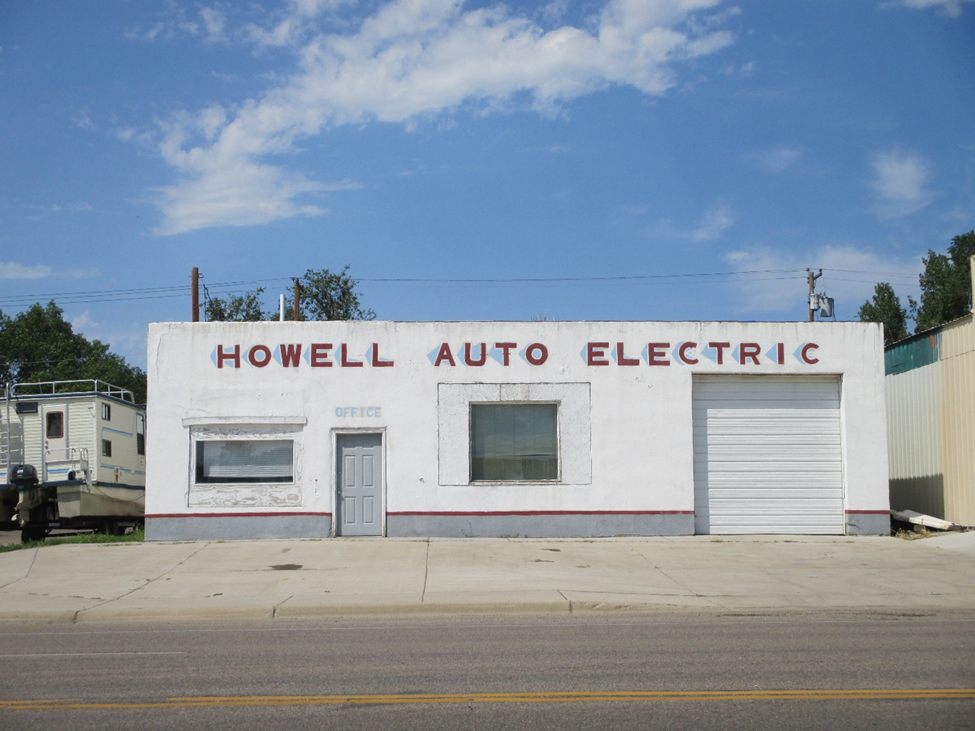 LOTS SIZE 50’ X 140’COMMERCIALSERVICE & REPAIR GARAGEBUILT IN 1950+ -SINGLE STORYWORN CONDITIONCONCRETE BLOCK STUCCOSOLD ON 1/25/18 FOR $47,000                                          RECORD #5162ASSESSED IN 2018 AT $45,245ASSESSED IN 2012 AT $39,346TOTAL AREA 5252 SQ FT